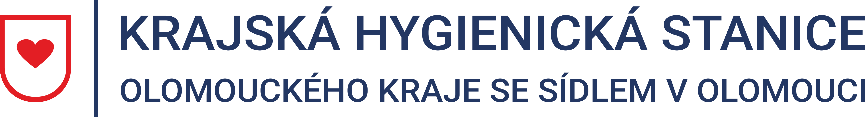 Tisková zpráva19. 8. 2022Aktuální epidemiologická situace v Olomouckém krajiEpidemiologické situace v Olomouckém kraji je klidná a odpovídá sezóně.Za období od 12. 8. do 18. 8. 2022 evidovala Krajská hygienická stanice Olomouckého kraje se sídlem v Olomouci (KHS) 1091 nových případů onemocnění Covid-19, což je o 7 % méně než v předchozímu týdnu, kdy bylo nahlášeno 1172 případů. Nejvyšší počet nově zachycených nákaz bylo v okrese Olomouc (443), následoval Šumperk (231), Přerov (189), Prostějov (177), a Jeseník (51). Průměrná týdenní incidence na 100 000 obyvatel v Olomouckém kraji dosahuje hodnoty 114 potvrzených případů.Mgr. Markéta Koutná, Ph.D., tisková mluvčí, telefon 585 719 244, e-mail: media@khsolc.cz